InvestigaciónLa investigación es una actividad humana orientada a la obtención de nuevos conocimientos y, por esa vía, ocasionalmente dar solución a problemas o interrogantes de carácter científico.Investigación científica es el nombre general que recibe, el largo y complejo proceso en el cual, los avances científicos son el resultado de la aplicación del método científico para resolver problemas o tratar de explicar determinadas observaciones.Existe también la investigación tecnológica, que emplea el conocimiento científico para el desarrollo de "tecnologías blandas o duras", así como la investigación cultural, cuyo objeto de estudio es la cultura.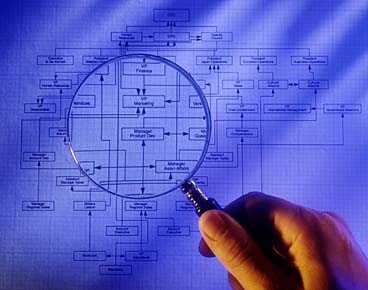 